Переносной анализатор TDS-метр (солемер TDS-3)Предназначен для измерения общего количества частиц (минерализация воды), растворенных в воде солей (TDS - total dissolved solids) на один миллион частиц воды — ppm (parts per million), а также  и температуры воды.ТDS метр используют для контроля уровня солей и минералов, оценки общей жесткости, электропроводимости, а так же проверки эффективности работы очистительных фильтров. Для того, чтобы определить уровень минерализации воды, достаточно налить ее в стакан, взять TDS метр, сняв защитный колпачок опустить электроды в воду и произвести замер.Технические характеристики TDS-метра модели TDS-3:  Диапазон измерения минерализации воды: 0~9990 ppm  (мг/л)Диапазон измерений температуры воды: 0-80°CАвтоматическая температурная компенсация (ATC): да, 0-80°C Цена деления: 1 ppm,  1°CПогрешность (при 20С) -  0,2 мг/л (ppm)Калибровка: заводская раствором NaCl 342 ppmЭлемент питания: 2 x 1.5V (тип AG13) не в комплекте.Инструкции по использованию ТДС метра:Наберите пробу воды в чистый стакан. Снимите защитный колпачок с прибора. Нажмите кнопку "ON" для включения дисплея. Кнопка "hold" для удержания показаний. Погрузите датчик прибора в воду и подождите примерно 15-20 секунд. Смотрите показания на дисплее. Чем больше показатель TDS, тем хуже вода усваивается организмом человека.  Для измерения температуры нажмите кнопку TEMP.Нормы для измерения воды TDS метром:От 0 до 50 — отлично
от 50 до 100 — хорошо
от 100 до 200 — удовлетворительноПри показаниях более 500 мг/л - вода считается "технической".Чем больше показатель TDS, тем в воде больше примесей (больше её жёсткость) и тем хуже вода усваивается организмом человека. Постоянное использование TDS метра подарит Вам уверенность в качестве вашей питьевой воды.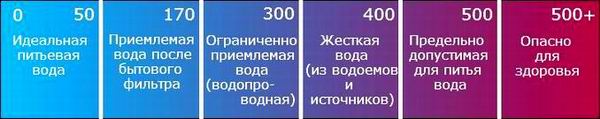 